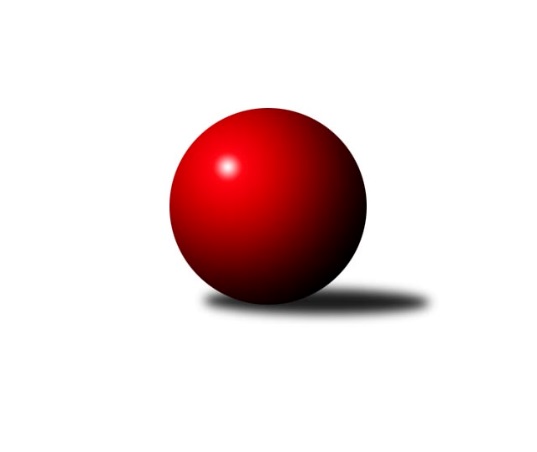 Č.3Ročník 2013/2014	23.5.2024 1. KLM 2013/2014Statistika 3. kolaTabulka družstev:		družstvo	záp	výh	rem	proh	skore	sety	průměr	body	plné	dorážka	chyby	1.	TJ Sokol Husovice	3	3	0	0	17.5 : 6.5 	(44.0 : 28.0)	3439	6	2225	1214	11.7	2.	KK Slavoj Praha	3	2	0	1	17.5 : 6.5 	(46.0 : 26.0)	3411	4	2243	1168	12.7	3.	TJ Sokol KARE Luhačovice˝A˝	3	2	0	1	15.0 : 9.0 	(43.0 : 29.0)	3477	4	2273	1204	16.3	4.	KK Moravská Slávia Brno ˝A˝	3	2	0	1	15.0 : 9.0 	(39.5 : 32.5)	3403	4	2226	1177	13.3	5.	SKK Rokycany	3	1	1	1	13.5 : 10.5 	(45.5 : 26.5)	3420	3	2234	1186	12.7	6.	SKK  Náchod	3	1	1	1	10.5 : 13.5 	(30.0 : 42.0)	3496	3	2278	1218	11.7	7.	TJ Sokol Kolín	3	1	0	2	11.0 : 13.0 	(34.5 : 37.5)	3393	2	2243	1150	16	8.	TJ Centropen Dačice	3	1	0	2	10.0 : 14.0 	(34.5 : 37.5)	3330	2	2208	1122	19.7	9.	TJ Jiskra Kovářská	3	1	0	2	10.0 : 14.0 	(32.5 : 39.5)	3310	2	2182	1128	17	10.	TJ Třebíč	3	1	0	2	10.0 : 14.0 	(27.5 : 44.5)	3298	2	2204	1095	23.7	11.	TJ Valašské Meziříčí	3	1	0	2	8.0 : 16.0 	(30.5 : 41.5)	3326	2	2172	1153	14	12.	TJ Spartak Přerov˝A˝	3	1	0	2	6.0 : 18.0 	(24.5 : 47.5)	3351	2	2189	1162	19Tabulka doma:		družstvo	záp	výh	rem	proh	skore	sety	průměr	body	maximum	minimum	1.	TJ Sokol KARE Luhačovice˝A˝	2	2	0	0	13.0 : 3.0 	(32.0 : 16.0)	3558	4	3684	3431	2.	TJ Sokol Husovice	2	2	0	0	13.0 : 3.0 	(32.0 : 16.0)	3455	4	3456	3454	3.	SKK Rokycany	2	1	1	0	11.0 : 5.0 	(31.5 : 16.5)	3526	3	3602	3450	4.	KK Moravská Slávia Brno ˝A˝	1	1	0	0	7.0 : 1.0 	(17.0 : 7.0)	3522	2	3522	3522	5.	TJ Třebíč	1	1	0	0	6.0 : 2.0 	(13.0 : 11.0)	3469	2	3469	3469	6.	SKK  Náchod	1	1	0	0	5.5 : 2.5 	(12.0 : 12.0)	3519	2	3519	3519	7.	TJ Sokol Kolín	1	1	0	0	5.5 : 2.5 	(10.0 : 14.0)	3346	2	3346	3346	8.	TJ Spartak Přerov˝A˝	1	1	0	0	5.0 : 3.0 	(13.0 : 11.0)	3484	2	3484	3484	9.	KK Slavoj Praha	2	1	0	1	10.5 : 5.5 	(28.0 : 20.0)	3361	2	3364	3358	10.	TJ Valašské Meziříčí	2	1	0	1	7.0 : 9.0 	(24.5 : 23.5)	3371	2	3428	3314	11.	TJ Centropen Dačice	2	1	0	1	7.0 : 9.0 	(23.5 : 24.5)	3289	2	3345	3233	12.	TJ Jiskra Kovářská	1	0	0	1	1.0 : 7.0 	(6.0 : 18.0)	3192	0	3192	3192Tabulka venku:		družstvo	záp	výh	rem	proh	skore	sety	průměr	body	maximum	minimum	1.	KK Slavoj Praha	1	1	0	0	7.0 : 1.0 	(18.0 : 6.0)	3461	2	3461	3461	2.	TJ Sokol Husovice	1	1	0	0	4.5 : 3.5 	(12.0 : 12.0)	3422	2	3422	3422	3.	TJ Jiskra Kovářská	2	1	0	1	9.0 : 7.0 	(26.5 : 21.5)	3370	2	3374	3365	4.	KK Moravská Slávia Brno ˝A˝	2	1	0	1	8.0 : 8.0 	(22.5 : 25.5)	3344	2	3378	3309	5.	SKK  Náchod	2	0	1	1	5.0 : 11.0 	(18.0 : 30.0)	3484	1	3604	3364	6.	TJ Centropen Dačice	1	0	0	1	3.0 : 5.0 	(11.0 : 13.0)	3370	0	3370	3370	7.	SKK Rokycany	1	0	0	1	2.5 : 5.5 	(14.0 : 10.0)	3313	0	3313	3313	8.	TJ Sokol KARE Luhačovice˝A˝	1	0	0	1	2.0 : 6.0 	(11.0 : 13.0)	3396	0	3396	3396	9.	TJ Valašské Meziříčí	1	0	0	1	1.0 : 7.0 	(6.0 : 18.0)	3280	0	3280	3280	10.	TJ Sokol Kolín	2	0	0	2	5.5 : 10.5 	(24.5 : 23.5)	3417	0	3450	3384	11.	TJ Třebíč	2	0	0	2	4.0 : 12.0 	(14.5 : 33.5)	3213	0	3216	3210	12.	TJ Spartak Přerov˝A˝	2	0	0	2	1.0 : 15.0 	(11.5 : 36.5)	3285	0	3371	3199Tabulka podzimní části:		družstvo	záp	výh	rem	proh	skore	sety	průměr	body	doma	venku	1.	TJ Sokol Husovice	3	3	0	0	17.5 : 6.5 	(44.0 : 28.0)	3439	6 	2 	0 	0 	1 	0 	0	2.	KK Slavoj Praha	3	2	0	1	17.5 : 6.5 	(46.0 : 26.0)	3411	4 	1 	0 	1 	1 	0 	0	3.	TJ Sokol KARE Luhačovice˝A˝	3	2	0	1	15.0 : 9.0 	(43.0 : 29.0)	3477	4 	2 	0 	0 	0 	0 	1	4.	KK Moravská Slávia Brno ˝A˝	3	2	0	1	15.0 : 9.0 	(39.5 : 32.5)	3403	4 	1 	0 	0 	1 	0 	1	5.	SKK Rokycany	3	1	1	1	13.5 : 10.5 	(45.5 : 26.5)	3420	3 	1 	1 	0 	0 	0 	1	6.	SKK  Náchod	3	1	1	1	10.5 : 13.5 	(30.0 : 42.0)	3496	3 	1 	0 	0 	0 	1 	1	7.	TJ Sokol Kolín	3	1	0	2	11.0 : 13.0 	(34.5 : 37.5)	3393	2 	1 	0 	0 	0 	0 	2	8.	TJ Centropen Dačice	3	1	0	2	10.0 : 14.0 	(34.5 : 37.5)	3330	2 	1 	0 	1 	0 	0 	1	9.	TJ Jiskra Kovářská	3	1	0	2	10.0 : 14.0 	(32.5 : 39.5)	3310	2 	0 	0 	1 	1 	0 	1	10.	TJ Třebíč	3	1	0	2	10.0 : 14.0 	(27.5 : 44.5)	3298	2 	1 	0 	0 	0 	0 	2	11.	TJ Valašské Meziříčí	3	1	0	2	8.0 : 16.0 	(30.5 : 41.5)	3326	2 	1 	0 	1 	0 	0 	1	12.	TJ Spartak Přerov˝A˝	3	1	0	2	6.0 : 18.0 	(24.5 : 47.5)	3351	2 	1 	0 	0 	0 	0 	2Tabulka jarní části:		družstvo	záp	výh	rem	proh	skore	sety	průměr	body	doma	venku	1.	TJ Centropen Dačice	0	0	0	0	0.0 : 0.0 	(0.0 : 0.0)	0	0 	0 	0 	0 	0 	0 	0 	2.	TJ Jiskra Kovářská	0	0	0	0	0.0 : 0.0 	(0.0 : 0.0)	0	0 	0 	0 	0 	0 	0 	0 	3.	KK Slavoj Praha	0	0	0	0	0.0 : 0.0 	(0.0 : 0.0)	0	0 	0 	0 	0 	0 	0 	0 	4.	TJ Sokol Kolín	0	0	0	0	0.0 : 0.0 	(0.0 : 0.0)	0	0 	0 	0 	0 	0 	0 	0 	5.	SKK Rokycany	0	0	0	0	0.0 : 0.0 	(0.0 : 0.0)	0	0 	0 	0 	0 	0 	0 	0 	6.	TJ Sokol KARE Luhačovice˝A˝	0	0	0	0	0.0 : 0.0 	(0.0 : 0.0)	0	0 	0 	0 	0 	0 	0 	0 	7.	TJ Spartak Přerov˝A˝	0	0	0	0	0.0 : 0.0 	(0.0 : 0.0)	0	0 	0 	0 	0 	0 	0 	0 	8.	TJ Třebíč	0	0	0	0	0.0 : 0.0 	(0.0 : 0.0)	0	0 	0 	0 	0 	0 	0 	0 	9.	TJ Valašské Meziříčí	0	0	0	0	0.0 : 0.0 	(0.0 : 0.0)	0	0 	0 	0 	0 	0 	0 	0 	10.	SKK  Náchod	0	0	0	0	0.0 : 0.0 	(0.0 : 0.0)	0	0 	0 	0 	0 	0 	0 	0 	11.	TJ Sokol Husovice	0	0	0	0	0.0 : 0.0 	(0.0 : 0.0)	0	0 	0 	0 	0 	0 	0 	0 	12.	KK Moravská Slávia Brno ˝A˝	0	0	0	0	0.0 : 0.0 	(0.0 : 0.0)	0	0 	0 	0 	0 	0 	0 	0 Zisk bodů pro družstvo:		jméno hráče	družstvo	body	zápasy	v %	dílčí body	sety	v %	1.	Zdeněk Vymazal 	TJ Sokol Husovice 	3	/	3	(100%)	12	/	12	(100%)	2.	Anton Stašák 	KK Slavoj Praha 	3	/	3	(100%)	10	/	12	(83%)	3.	David Junek 	TJ Jiskra Kovářská 	3	/	3	(100%)	10	/	12	(83%)	4.	Milan Klika 	KK Moravská Slávia Brno ˝A˝ 	3	/	3	(100%)	9.5	/	12	(79%)	5.	Jiří Mrlík 	TJ Sokol KARE Luhačovice˝A˝ 	3	/	3	(100%)	9	/	12	(75%)	6.	Zdeněk Gartus 	KK Slavoj Praha 	3	/	3	(100%)	9	/	12	(75%)	7.	Milan Kabelka 	TJ Centropen Dačice 	3	/	3	(100%)	8.5	/	12	(71%)	8.	Martin Kovář 	SKK  Náchod 	3	/	3	(100%)	8	/	12	(67%)	9.	Dušan Ryba 	TJ Sokol Husovice 	3	/	3	(100%)	8	/	12	(67%)	10.	Jiří Němec 	TJ Sokol Kolín  	3	/	3	(100%)	8	/	12	(67%)	11.	Jan Endršt 	SKK Rokycany 	3	/	3	(100%)	8	/	12	(67%)	12.	Michal Pytlík 	SKK Rokycany 	2.5	/	3	(83%)	8	/	12	(67%)	13.	Petr Pavlík 	KK Slavoj Praha 	2.5	/	3	(83%)	7	/	12	(58%)	14.	Filip Dejda 	TJ Sokol Kolín  	2.5	/	3	(83%)	6.5	/	12	(54%)	15.	Martin Fűrst 	SKK Rokycany 	2	/	2	(100%)	8	/	8	(100%)	16.	Pavel Kubálek 	TJ Sokol KARE Luhačovice˝A˝ 	2	/	2	(100%)	7	/	8	(88%)	17.	Martin Kozel st.	KK Slavoj Praha 	2	/	2	(100%)	7	/	8	(88%)	18.	Jiří Bartoníček 	KK Slavoj Praha 	2	/	2	(100%)	6	/	8	(75%)	19.	Rostislav Gorecký 	TJ Sokol KARE Luhačovice˝A˝ 	2	/	3	(67%)	8.5	/	12	(71%)	20.	Petr Žahourek 	TJ Centropen Dačice 	2	/	3	(67%)	8	/	12	(67%)	21.	Petr Mika 	KK Moravská Slávia Brno ˝A˝ 	2	/	3	(67%)	8	/	12	(67%)	22.	Vladimír Výrek 	TJ Valašské Meziříčí 	2	/	3	(67%)	8	/	12	(67%)	23.	Jiří Axman ml. ml.	TJ Sokol Husovice 	2	/	3	(67%)	8	/	12	(67%)	24.	Roman Weiss 	TJ Sokol Kolín  	2	/	3	(67%)	8	/	12	(67%)	25.	Milan Blecha 	TJ Centropen Dačice 	2	/	3	(67%)	7	/	12	(58%)	26.	Václav Mazur 	TJ Spartak Přerov˝A˝ 	2	/	3	(67%)	7	/	12	(58%)	27.	Michal Markus 	TJ Sokol KARE Luhačovice˝A˝ 	2	/	3	(67%)	7	/	12	(58%)	28.	Vojtěch Špelina 	SKK Rokycany 	2	/	3	(67%)	7	/	12	(58%)	29.	Robert Pevný 	TJ Třebíč 	2	/	3	(67%)	7	/	12	(58%)	30.	Zdeněk Vránek 	KK Moravská Slávia Brno ˝A˝ 	2	/	3	(67%)	7	/	12	(58%)	31.	Vlastimil Zeman ml. ml.	TJ Jiskra Kovářská 	2	/	3	(67%)	7	/	12	(58%)	32.	Petr Dobeš ml.	TJ Třebíč 	2	/	3	(67%)	6.5	/	12	(54%)	33.	Martin Pejčoch 	TJ Jiskra Kovářská 	2	/	3	(67%)	6	/	12	(50%)	34.	Václav Rypel 	TJ Třebíč 	2	/	3	(67%)	5	/	12	(42%)	35.	Radim Metelka 	TJ Valašské Meziříčí 	2	/	3	(67%)	4.5	/	12	(38%)	36.	Jiří Radil 	TJ Sokol Husovice 	1.5	/	3	(50%)	7	/	12	(58%)	37.	Miroslav Milan 	KK Moravská Slávia Brno ˝A˝ 	1	/	1	(100%)	4	/	4	(100%)	38.	Štěpán Večerka 	KK Moravská Slávia Brno ˝A˝ 	1	/	1	(100%)	3	/	4	(75%)	39.	Václav Zajíc 	TJ Centropen Dačice 	1	/	1	(100%)	3	/	4	(75%)	40.	Martin Švorba 	TJ Sokol Kolín  	1	/	1	(100%)	2	/	4	(50%)	41.	Pavel Honsa 	SKK Rokycany 	1	/	2	(50%)	5	/	8	(63%)	42.	Stanislav Březina 	KK Slavoj Praha 	1	/	2	(50%)	5	/	8	(63%)	43.	Michal Kellner 	KK Moravská Slávia Brno ˝A˝ 	1	/	2	(50%)	4	/	8	(50%)	44.	Libor Škoula 	TJ Sokol Husovice 	1	/	2	(50%)	4	/	8	(50%)	45.	Daniel Neumann 	SKK  Náchod 	1	/	2	(50%)	4	/	8	(50%)	46.	Petr Března 	TJ Třebíč 	1	/	2	(50%)	4	/	8	(50%)	47.	Kamil Nestrojil 	TJ Třebíč 	1	/	2	(50%)	3.5	/	8	(44%)	48.	Michal Šimek 	TJ Sokol Husovice 	1	/	2	(50%)	3	/	8	(38%)	49.	Petr Holý 	SKK  Náchod 	1	/	2	(50%)	3	/	8	(38%)	50.	Jiří Kudláček 	TJ Sokol KARE Luhačovice˝A˝ 	1	/	2	(50%)	3	/	8	(38%)	51.	Pavel Palian 	KK Moravská Slávia Brno ˝A˝ 	1	/	2	(50%)	2	/	8	(25%)	52.	Tomáš Cabák 	TJ Valašské Meziříčí 	1	/	3	(33%)	7	/	12	(58%)	53.	Lukáš Doubrava 	TJ Jiskra Kovářská 	1	/	3	(33%)	6.5	/	12	(54%)	54.	Ladislav Urban 	SKK Rokycany 	1	/	3	(33%)	6	/	12	(50%)	55.	Dalibor Tuček 	TJ Valašské Meziříčí 	1	/	3	(33%)	6	/	12	(50%)	56.	Ondřej Topič 	TJ Spartak Přerov˝A˝ 	1	/	3	(33%)	6	/	12	(50%)	57.	Radek Polách 	TJ Sokol KARE Luhačovice˝A˝ 	1	/	3	(33%)	5.5	/	12	(46%)	58.	Jiří Hetych ml.	SKK  Náchod 	1	/	3	(33%)	5	/	12	(42%)	59.	Jiří Hendrych 	TJ Spartak Přerov˝A˝ 	1	/	3	(33%)	3.5	/	12	(29%)	60.	Roman Straka 	SKK  Náchod 	0.5	/	3	(17%)	5	/	12	(42%)	61.	Jaroslav Šatník 	TJ Sokol Kolín  	0.5	/	3	(17%)	4	/	12	(33%)	62.	Dalibor Jandík 	TJ Valašské Meziříčí 	0	/	1	(0%)	2	/	4	(50%)	63.	Petr Vácha 	TJ Spartak Přerov˝A˝ 	0	/	1	(0%)	1	/	4	(25%)	64.	Pavel Vymazal 	TJ Sokol Husovice 	0	/	1	(0%)	1	/	4	(25%)	65.	Petr Dvořák 	TJ Jiskra Kovářská 	0	/	1	(0%)	1	/	4	(25%)	66.	Karel Uhlíř 	TJ Třebíč 	0	/	1	(0%)	1	/	4	(25%)	67.	Roman Goldemund 	TJ Spartak Přerov˝A˝ 	0	/	1	(0%)	1	/	4	(25%)	68.	František Caha 	TJ Třebíč 	0	/	1	(0%)	0.5	/	4	(13%)	69.	Vladimír Mánek 	TJ Spartak Přerov˝A˝ 	0	/	1	(0%)	0	/	4	(0%)	70.	Jaroslav Tejml 	TJ Jiskra Kovářská 	0	/	1	(0%)	0	/	4	(0%)	71.	Vlastimil Zeman st. 	TJ Jiskra Kovářská 	0	/	1	(0%)	0	/	4	(0%)	72.	Aleš Zeman 	TJ Třebíč 	0	/	1	(0%)	0	/	4	(0%)	73.	Jan Dobeš 	TJ Třebíč 	0	/	1	(0%)	0	/	4	(0%)	74.	Zdeněk Enžl 	SKK Rokycany 	0	/	2	(0%)	3.5	/	8	(44%)	75.	Jiří Staněk 	TJ Sokol KARE Luhačovice˝A˝ 	0	/	2	(0%)	3	/	8	(38%)	76.	Ladislav Beránek 	SKK  Náchod 	0	/	2	(0%)	3	/	8	(38%)	77.	Jindřich Lauer 	TJ Sokol Kolín  	0	/	2	(0%)	3	/	8	(38%)	78.	Zdeněk Říha 	SKK  Náchod 	0	/	2	(0%)	2	/	8	(25%)	79.	Evžen Valtr 	KK Slavoj Praha 	0	/	2	(0%)	2	/	8	(25%)	80.	Mojmír Holec 	TJ Centropen Dačice 	0	/	2	(0%)	1	/	8	(13%)	81.	Pavel Antoš 	KK Moravská Slávia Brno ˝A˝ 	0	/	2	(0%)	1	/	8	(13%)	82.	Jiří Malínek 	TJ Centropen Dačice 	0	/	3	(0%)	4	/	12	(33%)	83.	Jakub Pleban 	TJ Spartak Přerov˝A˝ 	0	/	3	(0%)	3	/	12	(25%)	84.	Petr Pavelka ml 	TJ Spartak Přerov˝A˝ 	0	/	3	(0%)	3	/	12	(25%)	85.	Jan Pelák 	TJ Sokol Kolín  	0	/	3	(0%)	3	/	12	(25%)	86.	Vlastimil Bělíček 	TJ Valašské Meziříčí 	0	/	3	(0%)	2	/	12	(17%)Průměry na kuželnách:		kuželna	průměr	plné	dorážka	chyby	výkon na hráče	1.	SKK Nachod, 1-4	3484	2266	1218	14.5	(580.8)	2.	TJ Sokol Luhačovice, 1-4	3467	2278	1189	17.0	(577.9)	3.	SKK Rokycany, 1-4	3466	2269	1197	15.3	(577.8)	4.	KK MS Brno, 1-4	3443	2273	1170	13.0	(573.8)	5.	TJ Třebíč, 1-4	3432	2248	1184	17.0	(572.1)	6.	TJ Spartak Přerov, 1-6	3427	2238	1189	22.0	(571.2)	7.	TJ Sokol Husovice, 1-4	3374	2198	1176	13.5	(562.5)	8.	TJ Valašské Meziříčí, 1-4	3373	2204	1169	14.0	(562.3)	9.	KK Slavia Praha, 1-4	3335	2182	1153	13.5	(556.0)	10.	TJ Sparta Kutná Hora, 1-4	3329	2200	1129	15.0	(554.9)	11.	Kuželna Golf Club, 1-4	3326	2214	1112	17.0	(554.4)	12.	TJ Centropen Dačice, 1-4	3289	2188	1101	18.3	(548.3)Nejlepší výkony na kuželnách:SKK Nachod, 1-4SKK  Náchod	3519	3. kolo	Petr Holý 	SKK  Náchod	619	3. koloTJ Sokol Kolín 	3450	3. kolo	Jiří Hetych ml.	SKK  Náchod	596	3. kolo		. kolo	Zdeněk Říha 	SKK  Náchod	595	3. kolo		. kolo	Jan Pelák 	TJ Sokol Kolín 	592	3. kolo		. kolo	Filip Dejda 	TJ Sokol Kolín 	589	3. kolo		. kolo	Roman Straka 	SKK  Náchod	589	3. kolo		. kolo	Jiří Němec 	TJ Sokol Kolín 	586	3. kolo		. kolo	Roman Weiss 	TJ Sokol Kolín 	582	3. kolo		. kolo	Martin Kovář 	SKK  Náchod	574	3. kolo		. kolo	Jaroslav Šatník 	TJ Sokol Kolín 	569	3. koloTJ Sokol Luhačovice, 1-4TJ Sokol KARE Luhačovice˝A˝	3684	3. kolo	Michal Markus 	TJ Sokol KARE Luhačovice˝A˝	655	3. koloTJ Sokol KARE Luhačovice˝A˝	3431	1. kolo	Pavel Kubálek 	TJ Sokol KARE Luhačovice˝A˝	647	3. koloTJ Sokol Kolín 	3384	1. kolo	Radek Polách 	TJ Sokol KARE Luhačovice˝A˝	616	3. koloTJ Spartak Přerov˝A˝	3371	3. kolo	Jiří Mrlík 	TJ Sokol KARE Luhačovice˝A˝	613	3. kolo		. kolo	Michal Markus 	TJ Sokol KARE Luhačovice˝A˝	612	1. kolo		. kolo	Roman Weiss 	TJ Sokol Kolín 	601	1. kolo		. kolo	Pavel Kubálek 	TJ Sokol KARE Luhačovice˝A˝	595	1. kolo		. kolo	Jiří Hendrych 	TJ Spartak Přerov˝A˝	593	3. kolo		. kolo	Jan Pelák 	TJ Sokol Kolín 	588	1. kolo		. kolo	Filip Dejda 	TJ Sokol Kolín 	587	1. koloSKK Rokycany, 1-4SKK  Náchod	3604	1. kolo	Daniel Neumann 	SKK  Náchod	645	1. koloSKK Rokycany	3602	1. kolo	Pavel Honsa 	SKK Rokycany	634	1. koloSKK Rokycany	3450	3. kolo	Zdeněk Říha 	SKK  Náchod	627	1. koloTJ Třebíč	3210	3. kolo	Martin Kovář 	SKK  Náchod	614	1. kolo		. kolo	Jan Endršt 	SKK Rokycany	609	3. kolo		. kolo	Martin Fűrst 	SKK Rokycany	609	1. kolo		. kolo	Ladislav Urban 	SKK Rokycany	594	1. kolo		. kolo	Martin Fűrst 	SKK Rokycany	593	3. kolo		. kolo	Vojtěch Špelina 	SKK Rokycany	592	1. kolo		. kolo	Jan Endršt 	SKK Rokycany	590	1. koloKK MS Brno, 1-4KK Moravská Slávia Brno ˝A˝	3522	2. kolo	Miroslav Milan 	KK Moravská Slávia Brno ˝A˝	634	2. koloSKK  Náchod	3364	2. kolo	Petr Mika 	KK Moravská Slávia Brno ˝A˝	623	2. kolo		. kolo	Pavel Palian 	KK Moravská Slávia Brno ˝A˝	607	2. kolo		. kolo	Roman Straka 	SKK  Náchod	582	2. kolo		. kolo	Martin Kovář 	SKK  Náchod	580	2. kolo		. kolo	Ladislav Beránek 	SKK  Náchod	580	2. kolo		. kolo	Milan Klika 	KK Moravská Slávia Brno ˝A˝	574	2. kolo		. kolo	Zdeněk Vránek 	KK Moravská Slávia Brno ˝A˝	569	2. kolo		. kolo	Petr Holý 	SKK  Náchod	554	2. kolo		. kolo	Daniel Neumann 	SKK  Náchod	547	2. koloTJ Třebíč, 1-4TJ Třebíč	3469	2. kolo	Robert Pevný 	TJ Třebíč	648	2. koloTJ Sokol KARE Luhačovice˝A˝	3396	2. kolo	Petr Března 	TJ Třebíč	603	2. kolo		. kolo	Jiří Mrlík 	TJ Sokol KARE Luhačovice˝A˝	601	2. kolo		. kolo	Kamil Nestrojil 	TJ Třebíč	597	2. kolo		. kolo	Rostislav Gorecký 	TJ Sokol KARE Luhačovice˝A˝	588	2. kolo		. kolo	Petr Dobeš ml.	TJ Třebíč	587	2. kolo		. kolo	Radek Polách 	TJ Sokol KARE Luhačovice˝A˝	572	2. kolo		. kolo	Michal Markus 	TJ Sokol KARE Luhačovice˝A˝	563	2. kolo		. kolo	Václav Rypel 	TJ Třebíč	545	2. kolo		. kolo	Jiří Kudláček 	TJ Sokol KARE Luhačovice˝A˝	545	2. koloTJ Spartak Přerov, 1-6TJ Spartak Přerov˝A˝	3484	2. kolo	Václav Mazur 	TJ Spartak Přerov˝A˝	627	2. koloTJ Centropen Dačice	3370	2. kolo	Milan Blecha 	TJ Centropen Dačice	598	2. kolo		. kolo	Ondřej Topič 	TJ Spartak Přerov˝A˝	590	2. kolo		. kolo	Roman Goldemund 	TJ Spartak Přerov˝A˝	583	2. kolo		. kolo	Petr Žahourek 	TJ Centropen Dačice	576	2. kolo		. kolo	Milan Kabelka 	TJ Centropen Dačice	574	2. kolo		. kolo	Jiří Hendrych 	TJ Spartak Přerov˝A˝	574	2. kolo		. kolo	Karel Novák 	TJ Centropen Dačice	569	2. kolo		. kolo	Jakub Pleban 	TJ Spartak Přerov˝A˝	559	2. kolo		. kolo	Jiří Malínek 	TJ Centropen Dačice	552	2. koloTJ Sokol Husovice, 1-4TJ Sokol Husovice	3456	2. kolo	Zdeněk Vymazal 	TJ Sokol Husovice	646	1. koloTJ Sokol Husovice	3454	1. kolo	Jiří Axman ml. ml.	TJ Sokol Husovice	615	2. koloKK Moravská Slávia Brno ˝A˝	3309	1. kolo	Milan Klika 	KK Moravská Slávia Brno ˝A˝	593	1. koloTJ Valašské Meziříčí	3280	2. kolo	Libor Škoula 	TJ Sokol Husovice	591	1. kolo		. kolo	Dušan Ryba 	TJ Sokol Husovice	587	2. kolo		. kolo	Zdeněk Vymazal 	TJ Sokol Husovice	586	2. kolo		. kolo	Jiří Radil 	TJ Sokol Husovice	583	2. kolo		. kolo	Dušan Ryba 	TJ Sokol Husovice	581	1. kolo		. kolo	Jiří Radil 	TJ Sokol Husovice	580	1. kolo		. kolo	Tomáš Cabák 	TJ Valašské Meziříčí	572	2. koloTJ Valašské Meziříčí, 1-4TJ Valašské Meziříčí	3428	1. kolo	Vladimír Výrek 	TJ Valašské Meziříčí	642	1. koloKK Moravská Slávia Brno ˝A˝	3378	3. kolo	Dalibor Tuček 	TJ Valašské Meziříčí	605	1. koloTJ Jiskra Kovářská	3374	1. kolo	Milan Klika 	KK Moravská Slávia Brno ˝A˝	597	3. koloTJ Valašské Meziříčí	3314	3. kolo	Michal Kellner 	KK Moravská Slávia Brno ˝A˝	591	3. kolo		. kolo	Dalibor Jandík 	TJ Valašské Meziříčí	588	3. kolo		. kolo	David Junek 	TJ Jiskra Kovářská	588	1. kolo		. kolo	Vlastimil Zeman ml. ml.	TJ Jiskra Kovářská	571	1. kolo		. kolo	Vladimír Výrek 	TJ Valašské Meziříčí	568	3. kolo		. kolo	Radim Metelka 	TJ Valašské Meziříčí	567	1. kolo		. kolo	Lukáš Doubrava 	TJ Jiskra Kovářská	566	1. koloKK Slavia Praha, 1-4TJ Sokol Husovice	3422	3. kolo	Anton Stašák 	KK Slavoj Praha	617	1. koloKK Slavoj Praha	3364	3. kolo	Anton Stašák 	KK Slavoj Praha	617	3. koloKK Slavoj Praha	3358	1. kolo	Zdeněk Gartus 	KK Slavoj Praha	609	3. koloTJ Spartak Přerov˝A˝	3199	1. kolo	Zdeněk Vymazal 	TJ Sokol Husovice	606	3. kolo		. kolo	Jiří Axman ml. ml.	TJ Sokol Husovice	591	3. kolo		. kolo	Zdeněk Gartus 	KK Slavoj Praha	587	1. kolo		. kolo	Martin Kozel st.	KK Slavoj Praha	580	3. kolo		. kolo	Pavel Vymazal 	TJ Sokol Husovice	577	3. kolo		. kolo	Petr Pavlík 	KK Slavoj Praha	571	1. kolo		. kolo	Dušan Ryba 	TJ Sokol Husovice	565	3. koloTJ Sparta Kutná Hora, 1-4TJ Sokol Kolín 	3346	2. kolo	Jan Pelák 	TJ Sokol Kolín 	580	2. koloSKK Rokycany	3313	2. kolo	Vojtěch Špelina 	SKK Rokycany	576	2. kolo		. kolo	Filip Dejda 	TJ Sokol Kolín 	570	2. kolo		. kolo	Jan Endršt 	SKK Rokycany	569	2. kolo		. kolo	Jiří Němec 	TJ Sokol Kolín 	555	2. kolo		. kolo	Martin Švorba 	TJ Sokol Kolín 	551	2. kolo		. kolo	Ladislav Urban 	SKK Rokycany	548	2. kolo		. kolo	Roman Weiss 	TJ Sokol Kolín 	548	2. kolo		. kolo	Jaroslav Šatník 	TJ Sokol Kolín 	542	2. kolo		. kolo	Pavel Honsa 	SKK Rokycany	542	2. koloKuželna Golf Club, 1-4KK Slavoj Praha	3461	2. kolo	Stanislav Březina 	KK Slavoj Praha	611	2. koloTJ Jiskra Kovářská	3192	2. kolo	Petr Pavlík 	KK Slavoj Praha	599	2. kolo		. kolo	Zdeněk Gartus 	KK Slavoj Praha	594	2. kolo		. kolo	Lukáš Doubrava 	TJ Jiskra Kovářská	590	2. kolo		. kolo	Jiří Bartoníček 	KK Slavoj Praha	574	2. kolo		. kolo	Vlastimil Zeman ml. ml.	TJ Jiskra Kovářská	561	2. kolo		. kolo	Anton Stašák 	KK Slavoj Praha	556	2. kolo		. kolo	Martin Pejčoch 	TJ Jiskra Kovářská	544	2. kolo		. kolo	David Junek 	TJ Jiskra Kovářská	530	2. kolo		. kolo	Evžen Valtr 	KK Slavoj Praha	527	2. koloTJ Centropen Dačice, 1-4TJ Jiskra Kovářská	3365	3. kolo	Martin Pejčoch 	TJ Jiskra Kovářská	612	3. koloTJ Centropen Dačice	3345	1. kolo	Petr Žahourek 	TJ Centropen Dačice	595	1. koloTJ Centropen Dačice	3233	3. kolo	David Junek 	TJ Jiskra Kovářská	594	3. koloTJ Třebíč	3216	1. kolo	Lukáš Doubrava 	TJ Jiskra Kovářská	589	3. kolo		. kolo	Milan Kabelka 	TJ Centropen Dačice	572	1. kolo		. kolo	Milan Blecha 	TJ Centropen Dačice	566	3. kolo		. kolo	Petr Dobeš ml.	TJ Třebíč	560	1. kolo		. kolo	Jiří Malínek 	TJ Centropen Dačice	556	3. kolo		. kolo	Václav Rypel 	TJ Třebíč	553	1. kolo		. kolo	Milan Kabelka 	TJ Centropen Dačice	552	3. koloČetnost výsledků:	8.0 : 0.0	1x	7.0 : 1.0	4x	6.0 : 2.0	2x	5.5 : 2.5	2x	5.0 : 3.0	4x	4.0 : 4.0	1x	3.5 : 4.5	1x	2.0 : 6.0	2x	1.0 : 7.0	1x